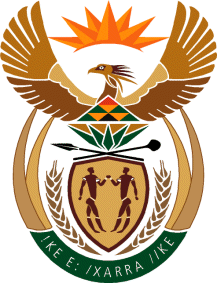 MinistryEmployment & LabourRepublic of South AfricaPrivate Bag X499, PRETORIA, 0001. Laboria House 215 Schoeman Street, PRETORA Tel: (012) 392 9620 Fax: 012 320 1942Private Bag X9090, CAPE TOWN, 8000. 120 Plein Street, 12th Floor, CAPE TOWN Tel: (021) 466 7160 Fax 021 432 2830www.labour.gov.zaNATIONAL ASSEMBLYWRITTEN REPLYQUESTION NUMBER: 2726 [NW3241E]2726.	Dr M J Cardo (DA) to ask the Minister of Employment and Labour: (1)	Whether a certain person (name and details furnished) will resume the duties he fulfilled before his suspension in 2020; if not, why not; if so, what are the relevant details; (2)	what are the terms and time frames of the appointment of a certain person (name furnished) in an acting capacity?					NW3241EREPLY:   